Circolare n. 207						a tutti i genitori degli alunni								di scuola primaria e secondaria								alla DSGA								alla segreteria didattica								all’ufficio protocolloOggetto: “PizziCa-Estate” - attività didattico-pedagogiche per il mese di giugno.Si comunica alle SS.LL. che in attuazione dell’Art. 31, comma 6 del D.L. 22 marzo 2021, n. 41 “c.d. Decreto sostegni”, l’Istituto offre la possibilità di partecipare a “PizziCa-Estate”, un programma di attività didattico-pedagogiche per il mese di giugno per gli alunni dell’Istituto.Attraverso personale qualificato, verranno proposte attività strutturate, a valenza didattico-pedagogica sull’espressività artistico-letteraria, grafico-pittorica, teatrale e manipolativa, sportiva, con particolare attenzione alla socializzazione e richiami alle principali discipline curriculari nell’area letteraria e matematico scientifica, comunque adatte al periodo estivo e con caratteristiche non formali.Le attività si terranno dall’11 al 30 giugno dal lunedì al venerdì dalle 7.30 alle 13.30;verranno utilizzati i locali coperti e i cortili di via Siena n. 5;saranno formati gruppi omogenei per fasce di età da 10 a 15 alunni;non si prevedono costi a carico delle famiglie;non si potranno accogliere più di 120 richieste, pertanto verranno accettate le prime 120 in ordine di arrivo;successivamente si formerà una lista di attesa.Al fine di meglio organizzare le attività, si dovrà compilare il modulo allegato e inviarlo via mail o consegnarlo in segreteria entro e non oltre il 28 maggio p.v..La segreteria avrà cura di raccogliere le richieste, di assistere i richiedenti nella compilazione e fornire loro i dati di protocollazione.Certi della consueta collaborazione, si inviano distinti saluti.                                                                                                       Il Dirigente Scolastico                                                                                                         Prof. Fernando RizzaAl Dirigente Scolasticodell’I.C. Pizzigoni-CarducciIl/la sottoscritto/a padre/madre/tutore _________________________________dell’alunno/a ___________________________________della classe __________di scuola	□ primaria 			□ secondariaCHIEDEl’iscrizione al progetto estivo PizziCa-Estate.Fornisce le seguenti informazioni a fini organizzativi:giornate preferite□ lunedì	□ martedì	□ mercoledì	  □ giovedì	□ venerdìorari preferitidalle ore	□ 7.30	□ 8.00	□ 8.30	□ 9.00alle ore	□ 13.00	□ 13.30	□ 14.00	□ 14.30interesse a proseguire nei mesi successivi anche a pagamento	□ SI	□ NOaltre informazioni utili ed esigenze potranno essere fornite agli operatori prima dell’avvio delle attività.Catania, data							firma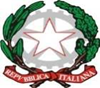 Ministero dell’Istruzione, dell’Università e della RicercaMinistero dell’Istruzione, dell’Università e della RicercaMinistero dell’Istruzione, dell’Università e della RicercaIstituto Comprensivo Statale Pizzigoni – CarducciIstituto Comprensivo Statale Pizzigoni – CarducciIstituto Comprensivo Statale Pizzigoni – CarducciVia Siena n. 5 – 95128 CATANIAVia Siena n. 5 – 95128 CATANIAVia Siena n. 5 – 95128 CATANIAE-mail: ctic8a900a@istruzione.itTel. 095434300Pec:ctic8a900a@pec.istruzione.itCodice Meccanografico: CTIC8A900Ahttp://www.icpizzigonicarducci.edu.itCodice Fiscale: 93216120878